Najlepsze komplety biżuterii na Ceneo.plZastanawiasz się, jakie komplety biżuterii na Ceneo.pl są najlepszym pomysłem na prezent dla Twojej kobiety. Zobacz, co dla Ciebie przygotowaliśmy!Komplety biżuterii na Ceneo.pl - przeglądInteresują Cię komplety biżuterii na Ceneo.pl, ale kompletnie nie wiesz, co wybrać? Obecnie rynek jest przesycony różnego rodzaju biżuterią. Wybór jest tak ogromny, że większość osób ma nie lada trudności z dokonaniem wyboru. My jednak podpowiemy Ci, co zrobić, aby wybrać właściwie. Popularne komplety biżuterii na Ceneo.plJednym z szybszych i skuteczniejszych sposobów na wybór odpowiednich przedmiotów, takich jak komplety biżuterii na Ceneo.pl jest kierowanie się opinią innych internautów. Dodatkowo warto sprawdzać najpopularniejsze produkty z takiej kategorii jak np. Komplety biżuterii na Ceneo.pl. Zazwyczaj to co jest najbardziej popularne będzie odpowiednie dla Nas. Biżuterię warto również kupić na prezent dla swojej kobiety. Warto o tym pamiętać. 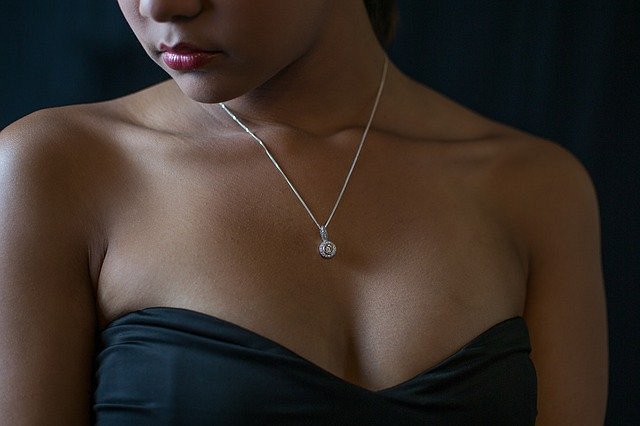 Rodzaje złotaDzisiejsi jubilerzy mają dostęp do zdumiewającej różnorodności metali w różnych kolorach. Podczas gdy opcje takie jak platyna i pallad stają się coraz bardziej popularne, złoto jest zawsze fantastycznym wyborem. Poznanie różnic pomiędzy żółtym złotem a różowym złotem a białym złotem, to świetny sposób na zawężenie możliwości wyboru metalu do biżuterii, którą chcemy kupić. 